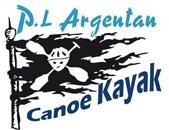 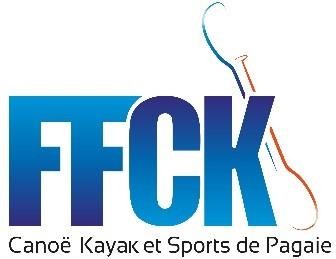 Départ prévu : Lundi rendez-vous 9h30 au club d’Argentan. Retour prévu : Jeudi 18h au club d’Argentan. Participation demandée : 50 € (Chèque à l’ordre de « PL Argentan Canoë-Kayak » ou espèces) Coût réel : 150 € (50 € CDCK61, 50 € PL Argentan CK, 50€ stagiaire)Public concerné : écoles de pagaie.Prévoir :Affaires de kayak chaudes et affaire de sport extérieur (prenez plusieurs tenues de bateau…)Doudou, coussin ou votre petit grigri qui vous aide à dormirDuvetNécessaire de toilettePique-nique pour le lundi midiDocuments à fournir pour l’inscription :Autorisation parentaleFiche sanitaire de liaisonPhotocopies : Carte d’identitéCarte vitale Carte de mutuelleRéponse attendue pour le 8 octobre 2022Renseignements : LE CADRE Enzo, 06.87.48.55.36Planning prévisionnel susceptible de changer suivant les niveaux d’eau et conditions météorologiques :Hébergement :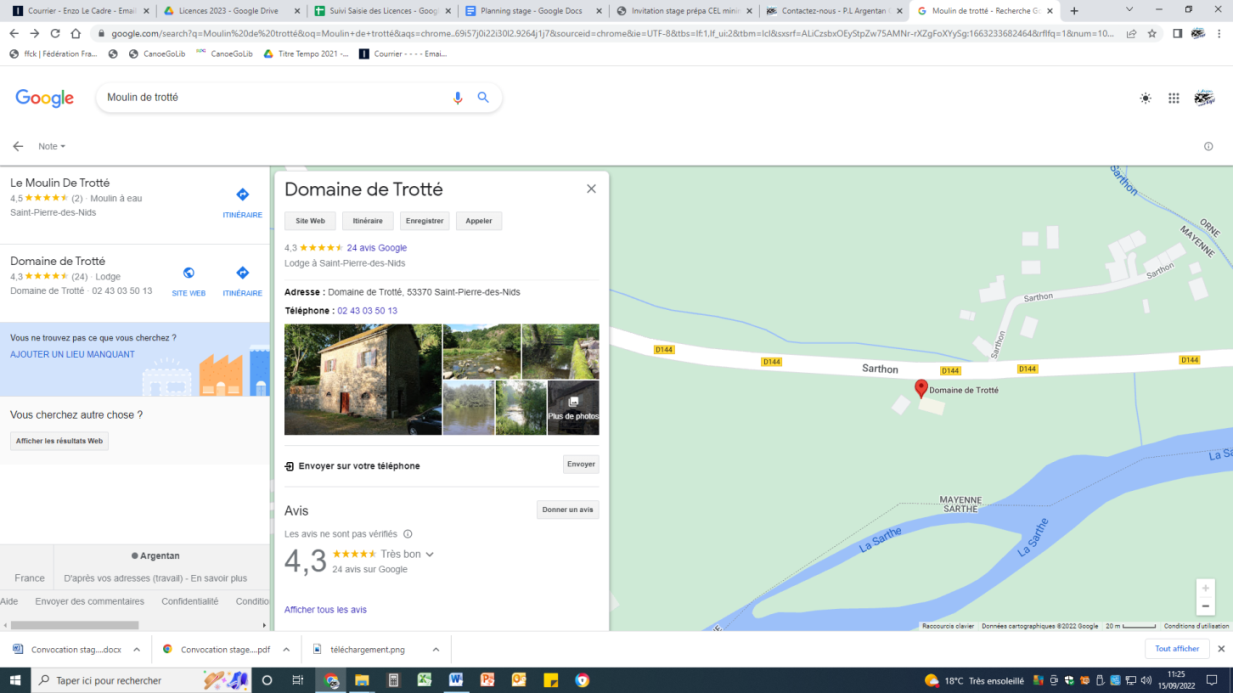 Veine d’eau au pied du gîte (La Sarthe) : 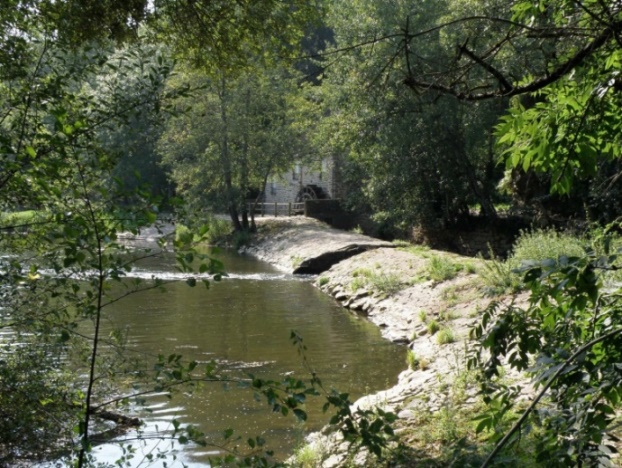 LundiMardiMercredi Jeudi Matin 9h30 au Club : Chargement /  Voyage aller + installation. Bateau de descente. (Découverte) Course à pied / CO….Bateau de descente MidiPic-nic. Traiteur. Traiteur. Traiteur.Après midi Séance sur le plat avec jeux. Navigation dans veine d’eau. Navigation dans veine d’eau ou une descente suivant les niveaux d’eau. Rangement.Séance kayak. (petit challenge)Retour vers 18h. Repas Traiteur. Traiteur. Traiteur. Soirée Jeux de sociétés / Quizz kayakSport co gymnase  